Art Sommerville ~ FranceWe read God's definition of faith in Heb. 11:1, “Now faith is the substance of things hoped for, the evidence of things not seen." What we understand from this verse is that God changes visions into reality. We know that we must pray in God's will, but we don't always know exactly what His will is. We must let the peace of God be the empire in our lives. When we have God's peace in any given prayer request, we know that we will receive that which we asked of Him. What always happens is that we begin to doubt, and we wonder: is this really God's will? To counter this, we must always remember we should never doubt in the dark what God has clearly revealed to us in the light. Six years ago, God laid upon my heart to pray for a large hall in the center of Paris. We read in II Thess. 1:11 that our faith is a work. It's hard to keep praying and waiting for an answer day after day, and week after week...that is work! When we talk about faith there are two things to remember: God rarely answers two questions “How will He do it?” and “When?”  Moses must have wondered “how” when God asked him to take the Israelites out of Egypt, and Abraham must have wondered “when” after the Lord promised him a son when he was 75 years old and he saw the years going by until he was 100. This was 25 years of perseverance which is the sister of faith. I have comforted myself with wonderful promises out of the Word of God to keep me realizing that nothing is too hard for God, and what He has promised He will fulfill! I have also comforted myself with parts of songs that I sing to myself. One I have sung many times since I was in Bible school: “faith, mighty faith the promises and looks to God alone, laughs at the impossibilities and cries it shall be done”. Just recently, I've added a part of another one which says “Why should I doubt Him now? He'll make a way somehow.” Please keep praying for this big hall, I feel we will have it soon. We praise the Lord that our church is packed every Sunday morning and now the evening service is beginning to grow. It's wonderful how God works, a week or so ago, a knock came at our church door and when I opened it there were two Chinese men.  It is not surprising to see Chinese people in Paris because many are coming as tourists, but to our surprise, these two men live and work here. We invited them to our church on Sunday and after the service I asked them if they enjoyed it. They were both so enthusiastic that they made me think of two lost children who just found their parents. I want to thank you again for your gifts and prayers for our work here in France. Pray that God will perform a great miracle soon!					Art Sommerville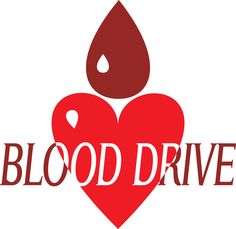 Monroe Community Blood Drive ~ Thursday, April 25th from 12:30 - 6 pm in the Nehemiah Center.  Please sign up at the Welcome Center if you can help.  Contact Mike Olmstead with questions at 558-5750. Volunteer sign-up sheets for the National Day of Prayer Breakfast are now available at the Welcome Center. There are still opportunities to serve.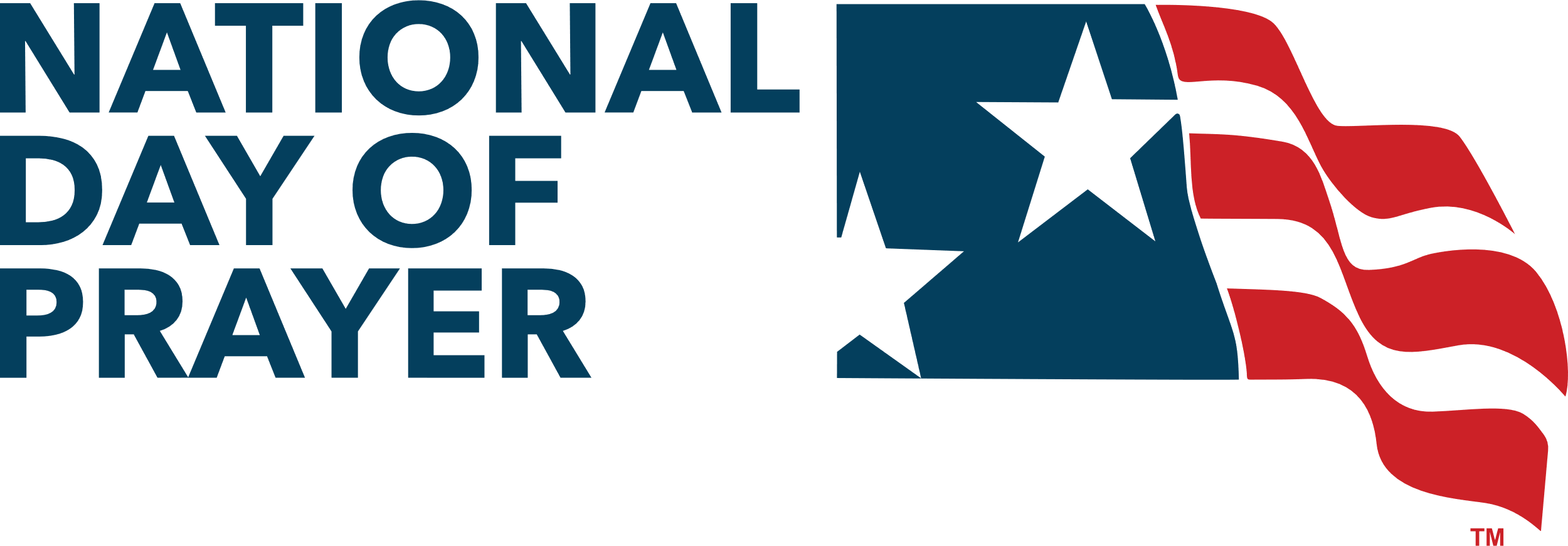 If you would like to purchase a copy of the “Prayer Coach” book – Sign up at the Welcome Center. Next Steps – Step 3 “Our Commitments” ~ Discussing topics of eternal life, spiritual growth, baptism, & church membership!  Sunday, May 5th at 6:30 pm, LL room #102.  Sign up at the Welcome Center.  *This step is Required for Membership.Church Softball League will begin before you know it!  Please sign up at the Welcome Center if you would like to play softball.  Contact person is Bob Hauri, 608-426-0432.Parents and Graduating High School Seniors:  You’re running out of time! Monroe Bible Church needs photos of each graduating high school senior over-the-years. Please email 4-6 jpeg images of your son/daughter from:  baby/toddler years, grade school, middle school, high school, and a Senior Picture to the Church Office (office@monroebiblechurch.org) by May 1st (that’s only 1 week away)!  We’re putting together a video series set to music to be played during services recognizing our graduates on Graduation Sunday (May 19th).  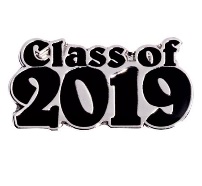 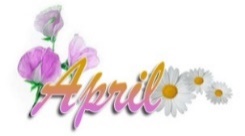 Sunday, April 28The Gathering 9 am & Café 10:30 am Sunday School ~ 9 am Pipeline “Effective Parenting” class ~ 9 am,    NCIgnite ~ 4-6 pm, LL #106Fusion ~ 6-8 pm, LL #106 Monroe, April 29Prayer Mtg. ~ 6:30 pm, LL #102Tuesday, April 30Library Open ~ 10 am - Noon & 1-3 pmWomen’s Recovery Workshop ~ 7-9 pm  Wednesday, May 1         Seniors Life Group ~ 1 pm, NCAwana Closing Program ~ 6:15 pmThursday, May 2Nat’l Day of Prayer ~ 6:30 am, Ludlow    MansionFinancial Peace Class ~ 6:30 pm, NCNA ~ 7 pm, LL #102Young Adults study ~ 8 pm, LL #106Saturday, May 4Men’s Breakfast ~ 8 am, NCNo Men’s StudySunday, May 5Lord’s TableThe Gathering 9 am & Café 10:30 am Lost & Found items on displaySunday School ~ 9 amPipeline “Effective Parenting” ~ 9 am, NCFusion Youth ~ After Café Serv., Ultra Zone       Laser Tag/Madison (bring meal money)Ignite Youth ~ 4 - 6 pm, LL #106 Next Steps-Step 3 ~ 6:30 pm, LL #102        Week of April 21 - 27Today, Sunday, April 21Happy Resurrection Sunday!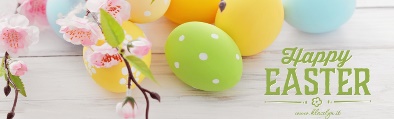 Deadline for OneMeal Donations!No Ignite or FusionMonday, April 22Prayer Mtg. ~ 6:30 pm, LL #102Tuesday, April 23Library Open ~ 10 am - Noon & 1-3 pmPleasant View Service ~ 9:30 amBoard of Deacons ~ 6:30 pm, LL #106Women’s Recovery Workshop ~ 7-9 pm  Wednesday, April 24         Seniors Life Group ~ 1 pm, NCAwana: Trek & Journey ~ 5:30 pm, &   Clubbers 3½ yrs. – 6th grade ~ 6:15    pm – 8:15 pmThursday, April 25Women’s Study “Spiritual Warfare” ~    9:30 am, NCBlood Drive ~ 12:30 pm – 6 pm, NCFinancial Peace Class ~ 6:30 pm, NCNA ~ 7 pm, LL #102Young Adults Study ~ 8 pm, LL #106Saturday, April 27Men’s Bible Study ~ 9 am, NCOneMeal Event ~ 10 am, Monroe Middle    School new gym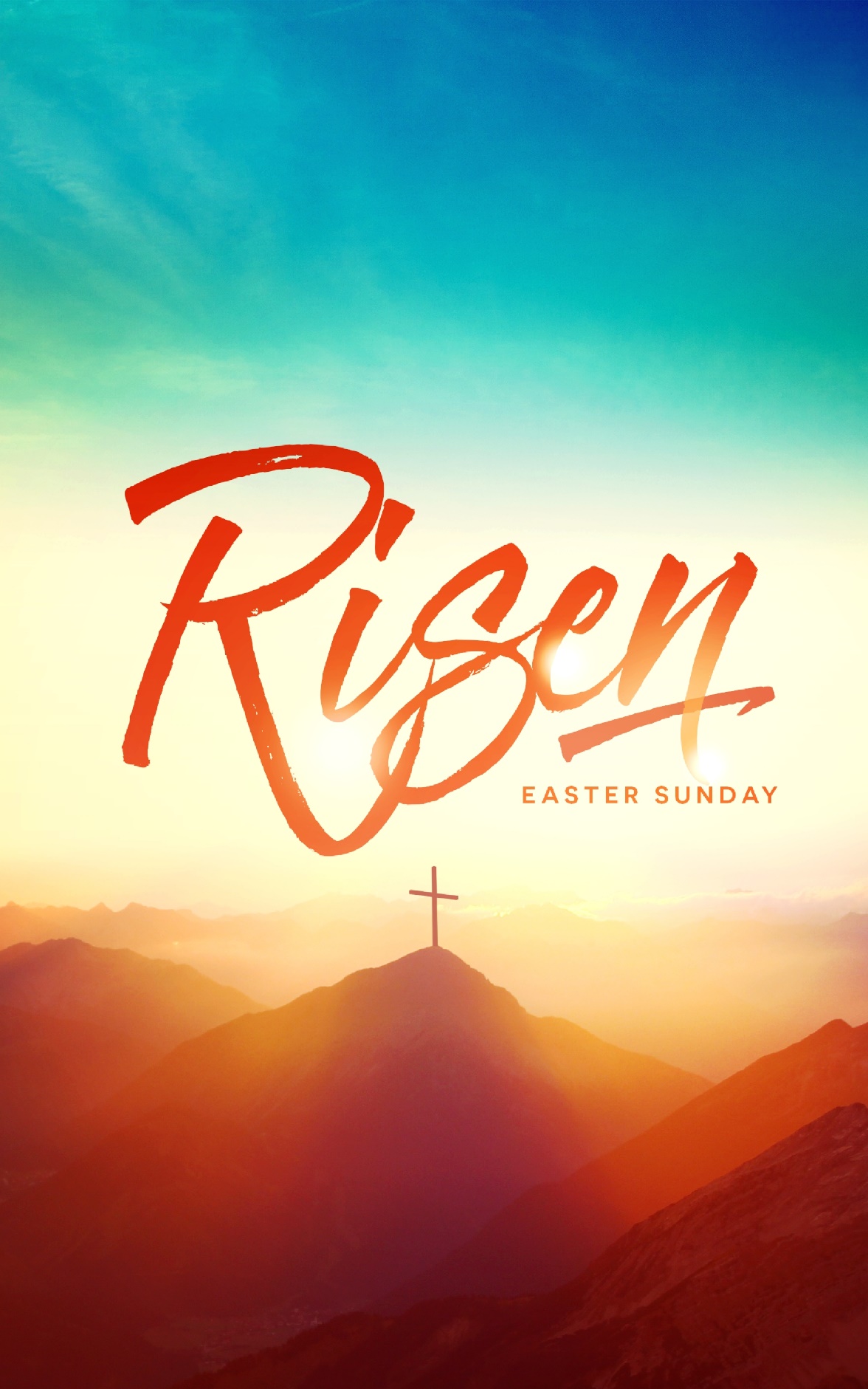 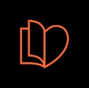  Entire Bible  Family PlanIsaiah 27-28, Proverbs 19, Luke 3Luke 23:26-49Isaiah 29-30, Proverbs 20John 19:16-42Isaiah 31-33, Luke 4John 20Isaiah 34-36, Luke 5John 21Isaiah 37-39, Luke 6Luke 24:13-49Isaiah 40-41,Ecclesiates 1